Drodzy uczniowie,Podaję Wam na razie tematy na 23 i 24 marca 2020r.Ponadto proszę o sprawdzanie poczty, gdyż dostaniecie tam maila z linkiem na dokończenie rejestracji na portalu www.epodreczniki.pl i zapoznanie się z udostępnionym materiałem.Jeżeli ten serwis będzie poprawnie działał, to lekcje będziecie otrzymywać na tym portalu po zalogowaniu się.Po kliknięciu w link, aby dokończyć rejestracji należy podać swoje imię i nazwisko (nie zdrobniale!!) i wymyśleć hasło.PAMIĘTAJ!!!Aby skorzystać z łącza do strony, należy kliknąć na to łączę trzymając jednocześnie klawisz Crtl.MATEMATYKA23.03.2020r. - 24.03.2020r.2 godzinyTemat: Zapisywanie ułamków dziesiętnych Na tej lekcji nauczysz się zapisywać ułamki dziesiętneLekcja z e-podręcznikaMateriał z Pistacja.tvNastępnie wykonaj zadania w zeszycie ćwiczeń ze str. 68-70. (zad.  1-9)Zad. 11 przepisz: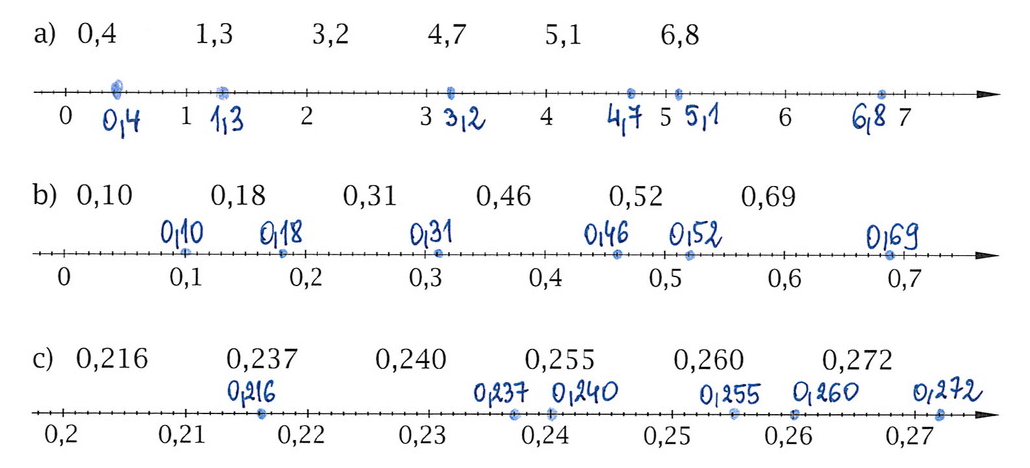 Zad. 12 przepisz: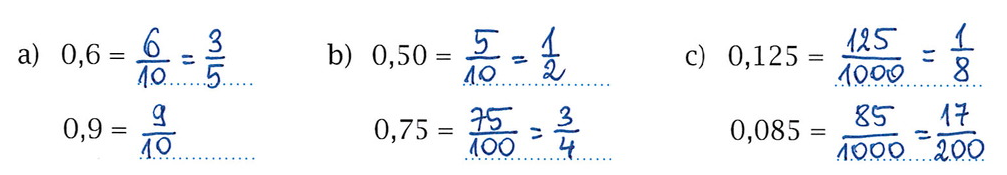 Zad. 13 przepisz: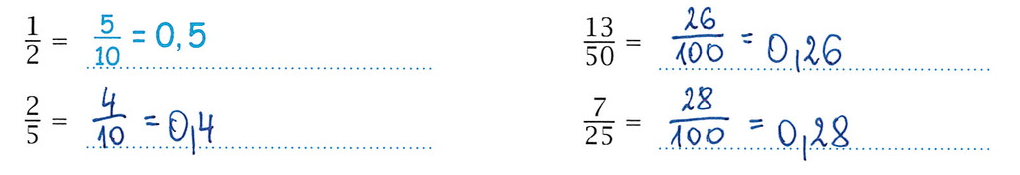 Oczywiście przeanalizuj je dlaczego tak są zrobione.25.03.2020r.Temat: Porównywanie ułamków dziesiętnych. 
Na tej lekcji nauczysz się porównywać ułamki dziesiętne.Lekcja z e-podręcznikaMateriał z Pistacja.tvMateriał dodatkowyNastępnie wykonaj zadania w zeszycie ćwiczeń ze str. 71.Ponadto:Aby utrwalić już zdobytą wiedzę, możecie wykonywać ćwiczenia na poszczególnych stronach:Matematyczne ZOO	www.matzoo.pl
GWO – strefa ucznia	www.gwo.plSzalone liczby		www.szaloneliczby.pl